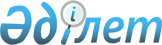 Об определении перечня должностей специалистов в области здравоохранения, социального обеспечения, образования, культуры, спорта и ветеринарии, являющихся гражданскими служащими и работающих в сельской местности
					
			Утративший силу
			
			
		
					Постановление акимата Павлодарской области от 13 ноября 2013 года N 395/13. Зарегистрировано Департаментом юстиции Павлодарской области 06 декабря 2013 года N 3623. Утратило силу постановлением акимата Павлодарской области от 25 февраля 2016 года № 50/2      Сноска. Утратило силу постановлением акимата Павлодарской области от 25.02.2016 № 50/2.

      Примечание РЦПИ.

      В тексте документа сохранена пунктуация и орфография оригинала.

      Сноска. В заголовке и по всему тексту после слова "специалистов" дополнены словом "в области", слова "культуры и спорта" заменены словами "культуры, спорта и ветеринарии", являющихся гражданскими служащими и, постановлением акимата Павлодарской области от 10.04.2014 N 103/4 (вводится в действие по истечении десяти календарных дней после дня его первого официального опубликования).

      В соответствии с подпунктом 2) статьи 18, пунктом 3 статьи 238 Трудового кодекса Республики Казахстан от 15 мая 2007 года акимат Павлодарской области ПОСТАНОВЛЯЕТ:

      Сноска. Преамбула с изменениями, внесенными постановлением акимата Павлодарской области от 10.01.2014 N 6/1 (вводится в действие по истечении десяти календарных дней после его первого официального опубликования).

      1. Определить перечень должностей специалистов в области здравоохранения, социального обеспечения, образования, культуры, спорта и ветеринарии, являющихся гражданскими служащими и работающих в сельской местности, согласно приложениям 1, 2, 3, 4, 5, 6 к настоящему постановлению.

      Сноска. Пункт 1 с изменениями, внесенными постановлениями акимата Павлодарской области от 10.01.2014 N 6/1 (вводится в действие по истечении десяти календарных дней после его первого официального опубликования); от 10.04.2014 N 103/4 (вводится в действие по истечении десяти календарных дней после дня его первого официального опубликования).

      2. Контроль за выполнением данного постановления возложить на заместителя акима области Орсариева А.А.

      3. Настоящее постановление вводится в действие по истечении десяти календарных дней после дня его первого официального опубликования.

 Перечень должностей специалистов в области
здравоохранения, являющихся гражданскими служащими
и работающих в сельской местности      Сноска. Заголовок к приложению 1 с изменениями, внесенными постановлением акимата Павлодарской области от 10.04.2014 N 103/4 (вводится в действие по истечении десяти календарных дней после дня его первого официального опубликования).

      1. Руководитель и заместитель руководителя государственного учреждения и казенного предприятия.

      2. Руководитель подразделения (отделения, лаборатории, филиала, отдела).

      3. Заведующий аптекой.

      4. Специалисты: врачи всех специальностей, акушер (-ка), диетическая сестра, зубной врач, зубной техник, медицинская сестра, фельдшер, медицинский статистик, медицинский лаборант, медицинский регистратор, провизор (фармацевт), психолог, рентгенлаборант, фармацевт, фельдшер (-лаборант), специалист по социальной работе (социальный работник).

 Перечень должностей специалистов в области
социального обеспечения, являющихся гражданскими
служащими и работающих в сельской местности      Сноска. Заголовок к приложению 2 с изменениями, внесенными постановлением акимата Павлодарской области от 10.04.2014 N 103/4 (вводится в действие по истечении десяти календарных дней после дня его первого официального опубликования).

      1. Руководитель и заместитель руководителя государственного учреждения и казенного предприятия (кроме заместителя по административно-хозяйственной части).

      2. Руководитель структурного подразделения (отдела, сектора), заведующий отделом (отделением).

      3. Специалисты: врач, зубной врач, инструктор, диетическая сестра, медицинская сестра, специализированная медицинская сестра, социальный работник по уходу, специалист по социальной работе, специалист центра занятости.

 Перечень должностей специалистов в области
образования, являющихся гражданскими служащими
и работающих в сельской местности      Сноска. Заголовок к приложению 3 с изменениями, внесенными постановлением акимата Павлодарской области от 10.04.2014 N 103/4 (вводится в действие по истечении десяти календарных дней после дня его первого официального опубликования).

      1. Руководитель и заместитель руководителя государственного учреждения и казенного предприятия (кроме заместителя по административно-хозяйственной части).

      2. Руководитель студии, клуба по интересам внешкольных организаций.

      3. Заведующий учебно-консультационным пунктом, мастерской, лабораторией, кабинетом, сектором, отделением.

      4. Специалисты: учителя всех специальностей, преподаватель учебного заведения технического и профессионального, послесреднего образования, вожатый, воспитатель, инструктор, мастер, методист, музыкальный руководитель.

 Перечень должностей специалистов в области
культуры, являющихся гражданскими служащими
и работающих в сельской местности      Сноска. Заголовок к приложению 4 с изменениями, внесенными постановлением акимата Павлодарской области от 10.04.2014 N 103/4 (вводится в действие по истечении десяти календарных дней после дня его первого официального опубликования).

      1. Руководитель и заместитель руководителя государственного учреждения и казенного предприятия культуры и архивного дела (кроме заместителя по административно-хозяйственной части).

      2. Заведующий клубом, архивом, архивохранилищем, руководитель подразделения, сектора, отделения (отдела), филиала, художественный руководитель, руководитель кружка.

      3. Специалисты: аккомпаниатор, артист, библиограф, библиотекарь, звукорежиссер, оператор звукозаписи, инструктор, культорганизатор, методист, художник, хореограф, хранитель фондов в музеях, архивах, архивист, архивариус, археограф.

 Перечень должностей специалистов в области
спорта, являющихся гражданскими служащими
и работающих в сельской местности      Сноска. Заголовок к приложению 5 с изменениями, внесенными постановлением акимата Павлодарской области от 10.04.2014 N 103/4 (вводится в действие по истечении десяти календарных дней после дня его первого официального опубликования).

      1. Руководитель и заместитель руководителя государственного учреждения и казенного предприятия, филиала (кроме заместителя по административно-хозяйственной части).

      2. Заведующий спортивным сооружением, бассейном.

      3. Специалисты: инструктор, методист, тренер.

 Перечень должностей специалистов в области
ветеринарии, являющихся гражданскими служащими и
работающих в сельской местности      Сноска. Постановление дополнено приложением 6 в соответствии с постановлением акимата Павлодарской области от 10.04.2014 N 103/4 (вводится в действие по истечении десяти календарных дней после дня его первого официального опубликования).

      1. Ветеринарный врач.

      2. Ветеринарный фельдшер


					© 2012. РГП на ПХВ «Институт законодательства и правовой информации Республики Казахстан» Министерства юстиции Республики Казахстан
				
      Аким области

Е. Арын

      "СОГЛАСОВАНО"

      Председатель сессии

      областного маслихата

Ш. Данбай

      11 ноября 2013 года

      Секретарь областного маслихата

М. Кубенов

      11 ноября 2013 года
Приложение 1
к постановлению акимата
Павлодарской области
от 13 ноября 2013 года N 395/13Приложение 2
к постановлению акимата
Павлодарской области
от 13 ноября 2013 года N 395/13Приложение 3
к постановлению акимата
Павлодарской области
от 13 ноября 2013 года N 395/13Приложение 4
к постановлению акимата
Павлодарской области
от 13 ноября 2013 года N 395/13Приложение 5
к постановлению акимата
Павлодарской области
от 13 ноября 2013 года N 395/13Приложение 6
к постановлению акимата
Павлодарской области
от "10" апреля 2014 года N 103/4